Altmetric for Institutions Workshop Handout 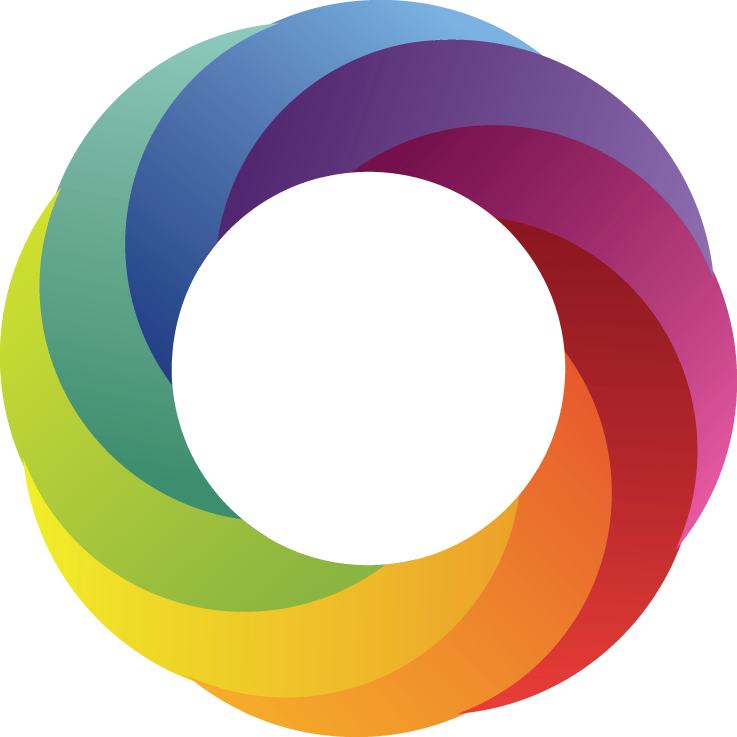 Welcome to the Altmetric for Institutions workshop! Today we’ll run various hands-on activities to learn how to use the tool - now available across campus - to identify, track and report on both the academic and non-academic attention surrounding research. Let’s get started…Exercise 1: Grant applicationSelect an author from your institution (go to Explore my Institution -> Authors) and search for a researcher or browse alphabetically. Researcher name: ____________________________________________________________________Department: _________________________________________________________________________What evidence would you include in your grant application? Why? _____________________________________________________________________________________Exercise 2: Finding popular articles in a specific disciplineA researcher from your institution needs help finding trending articles in his field.Subject Specialist field: _______________________________________________________________What additional information would you need from the researcher to run a search?_____________________________________________________________________________________How would you advise a researcher to track popular papers in their field? Hint: My Workspaces_____________________________________________________________________________________Exercise 3:Find 5 research outputs you would recommend highlighting for this month’s press release.Why did you select those papers? Why have they been popular?_____________________________________________________________________________________What are the different search criteria you would use to identify the outputs?_____________________________________________________________________________________